Document number 20161102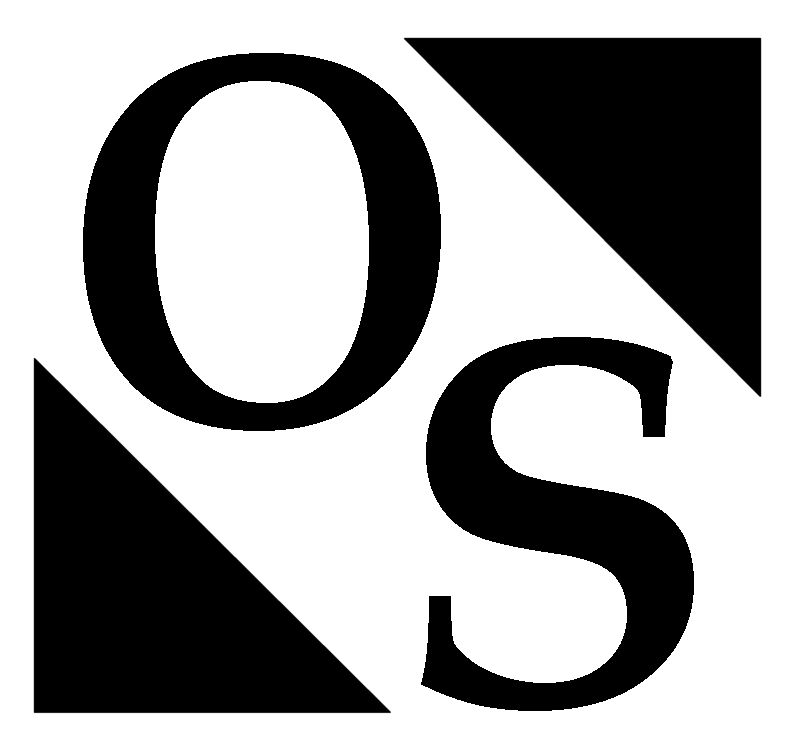 Inventarisation of activism grants 2017Category 1: SRC-tripsCategory 2: SymposiaCategory 3: Short trips and business coursesAssociationActivityGrantsAlembicIkigai18AragoStudiereis18AstatineInnovative Energy18IdeefiksStudiereis12Isaac NewtonLimitless18SiriusStudiereis18StressStudiereis18StressStudiereis18TotalTotal138AssociationActivityGrantsAbacusSymposium5AlembicFundamentals of the Future5AragoSymposium5CommuniqéNational Day of Communication5ConcepTSymposium5DaedalusSymposium5DimensieSymposium5Inter-ActiefVirtuosity5Isaac NewtonSymposium5ParadoksSymposium5ProtoSymposium5ScintillaSymposium5SiriusSymposium5StressSymposium5TotalTotal70AssociationActivityGrantsAlembicEuropareis3AragoEuropareis3AstatineEuropareis3AtlantisEuropareis3CommuniquéEuropareis5ConcepTEuropareis5ConcepTBusiness Course3DaedalusEuropareis5DaedalusGlazen StudIO3DimensieEuropareis3Inter-ActiefInternational Business Course5SiriusEuropareis3SiriusEuropareis3SiriusBusiness Course3TotalTotal50